Об отмене проведения второго этапа конкурса на включение в кадровый резерв федеральной государственной гражданской службы в Управлении Роскомнадзора по Республике Бурятия	На основании п. 42 Методики проведения конкурса на замещение вакантной должности федеральной государственной гражданской службы в Федеральной службе по надзору в сфере связи, информационных технологий и массовых коммуникаций, утвержденной приказом Федеральной службы по надзору в сфере связи, информационных технологий и массовых коммуникаций от 18.03.2019 №51 п р и к а з ы в а ю:  1.Отменить проведение второго этапа конкурса на включение в кадровый резерв государственной гражданской службы Управления Роскомнадзора по Республике Бурятия в связи с отсутствием кандидатов. 	2. Ведущему специалисту-эксперту отдела ОФРиК Шайфлер И.А.  организовать размещение информации об отмене  проведения второго этапа конкурса в кадровый резерв на сайте Управления Роскомнадзора по Республике Бурятия и на Федеральном портале государственной службы и управленческих кадров в установленном порядке. 	3. Контроль за исполнением настоящего приказа оставляю за собой.Врио  руководителя  					                                А.С. Маркаков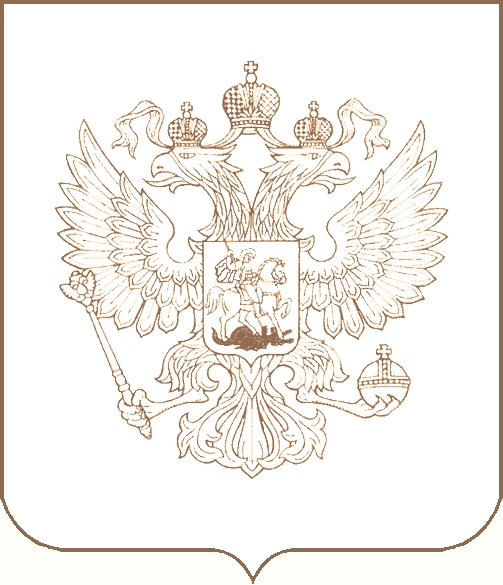 РОСКОМНАДЗОРУПРАВЛЕНИЕ ФЕДЕРАЛЬНОЙ СЛУЖБЫ ПО НАДЗОРУ В СФЕРЕ СВЯЗИ, ИНФОРМАЦИОННЫХ ТЕХНОЛОГИЙ И МАССОВЫХ КОММУНИКАЦИЙПО РЕСПУБЛИКЕ БУРЯТИЯП Р И К А З         06.11.2020                                                                                                                     № 131г. Улан-Удэ